„Jan se živil kobylkami
a medem divokých včel.“(Mt 3,4)Jan poslal své učedníky
k Ježíši s dotazem:
„Ty jsi ten, který má přijít, anebo máme
čekat jiného?“(Mt 11,2-3)Co mohu udělat?1. Vymyslím a udělám něco
pro radost druhým.2. Půjdu ke svátosti smíření
a ke svatému přijímání. 3. Každý den v modlitbě
svěřím Ježíši
svoje pochybnosti a to,
z čeho mám strach.„Jan se živil kobylkami
a medem divokých včel.“(Mt 3,4)Jan poslal své učedníky
k Ježíši s dotazem:
„Ty jsi ten, který má přijít, anebo máme
čekat jiného?“(Mt 11,2-3)Co mohu udělat?1. Vymyslím a udělám něco
pro radost druhým.2. Půjdu ke svátosti smíření
a ke svatému přijímání. 3. Každý den v modlitbě
svěřím Ježíši
svoje pochybnosti a to,
z čeho mám strach.„Jan se živil kobylkami
a medem divokých včel.“(Mt 3,4)Jan poslal své učedníky
k Ježíši s dotazem:
„Ty jsi ten, který má přijít, anebo máme
čekat jiného?“(Mt 11,2-3)Co mohu udělat?1. Vymyslím a udělám něco
pro radost druhým.2. Půjdu ke svátosti smíření
a ke svatému přijímání. 3. Každý den v modlitbě
svěřím Ježíši
svoje pochybnosti a to,
z čeho mám strach.„Jan se živil kobylkami
a medem divokých včel.“(Mt 3,4)Jan poslal své učedníky
k Ježíši s dotazem:
„Ty jsi ten, který má přijít, anebo máme
čekat jiného?“(Mt 11,2-3)Co mohu udělat?1. Vymyslím a udělám něco
pro radost druhým.2. Půjdu ke svátosti smíření
a ke svatému přijímání. 3. Každý den v modlitbě
svěřím Ježíši
svoje pochybnosti a to,
z čeho mám strach.„Jan se živil kobylkami
a medem divokých včel.“(Mt 3,4)Jan poslal své učedníky
k Ježíši s dotazem:
„Ty jsi ten, který má přijít, anebo máme
čekat jiného?“(Mt 11,2-3)Co mohu udělat?1. Vymyslím a udělám něco
pro radost druhým.2. Půjdu ke svátosti smíření
a ke svatému přijímání. 3. Každý den v modlitbě
svěřím Ježíši
svoje pochybnosti a to,
z čeho mám strach.„Jan se živil kobylkami
a medem divokých včel.“(Mt 3,4)Jan poslal své učedníky
k Ježíši s dotazem:
„Ty jsi ten, který má přijít, anebo máme
čekat jiného?“(Mt 11,2-3)Co mohu udělat?1. Vymyslím a udělám něco
pro radost druhým.2. Půjdu ke svátosti smíření
a ke svatému přijímání. 3. Každý den v modlitbě
svěřím Ježíši
svoje pochybnosti a to,
z čeho mám strach.„Jan se živil kobylkami
a medem divokých včel.“(Mt 3,4)Jan poslal své učedníky
k Ježíši s dotazem:
„Ty jsi ten, který má přijít, anebo máme
čekat jiného?“(Mt 11,2-3)Co mohu udělat?1. Vymyslím a udělám něco
pro radost druhým.2. Půjdu ke svátosti smíření
a ke svatému přijímání. 3. Každý den v modlitbě
svěřím Ježíši
svoje pochybnosti a to,
z čeho mám strach.„Jan se živil kobylkami
a medem divokých včel.“(Mt 3,4)Jan poslal své učedníky
k Ježíši s dotazem:
„Ty jsi ten, který má přijít, anebo máme
čekat jiného?“(Mt 11,2-3)Co mohu udělat?1. Vymyslím a udělám něco
pro radost druhým.2. Půjdu ke svátosti smíření
a ke svatému přijímání. 3. Každý den v modlitbě
svěřím Ježíši
svoje pochybnosti a to,
z čeho mám strach.„Jan se živil kobylkami
a medem divokých včel.“(Mt 3,4)Jan poslal své učedníky
k Ježíši s dotazem:
„Ty jsi ten, který má přijít, anebo máme
čekat jiného?“(Mt 11,2-3)Co mohu udělat?1. Vymyslím a udělám něco
pro radost druhým.2. Půjdu ke svátosti smíření
a ke svatému přijímání. 3. Každý den v modlitbě
svěřím Ježíši
svoje pochybnosti a to,
z čeho mám strach.„Jan se živil kobylkami
a medem divokých včel.“(Mt 3,4)Jan poslal své učedníky
k Ježíši s dotazem:
„Ty jsi ten, který má přijít, anebo máme
čekat jiného?“(Mt 11,2-3)Co mohu udělat?1. Vymyslím a udělám něco
pro radost druhým.2. Půjdu ke svátosti smíření
a ke svatému přijímání. 3. Každý den v modlitbě
svěřím Ježíši
svoje pochybnosti a to,
z čeho mám strach.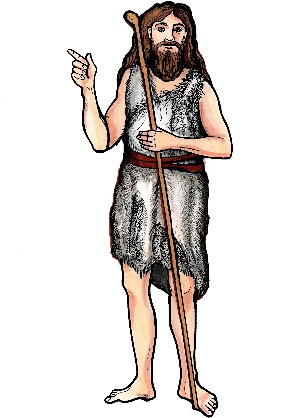 3. neděle adventníČas na doplnění energie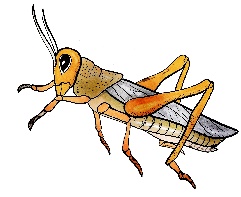 Kobylka je symbolem posily
pro tělo. I pro konání dobra potřebujeme posilu.
Chceme ji hledat u Ježíše.3. neděle adventníČas na doplnění energieKobylka je symbolem posily
pro tělo. I pro konání dobra potřebujeme posilu.
Chceme ji hledat u Ježíše.3. neděle adventníČas na doplnění energieKobylka je symbolem posily
pro tělo. I pro konání dobra potřebujeme posilu.
Chceme ji hledat u Ježíše.3. neděle adventníČas na doplnění energieKobylka je symbolem posily
pro tělo. I pro konání dobra potřebujeme posilu.
Chceme ji hledat u Ježíše.3. neděle adventníČas na doplnění energieKobylka je symbolem posily
pro tělo. I pro konání dobra potřebujeme posilu.
Chceme ji hledat u Ježíše.3. neděle adventníČas na doplnění energieKobylka je symbolem posily
pro tělo. I pro konání dobra potřebujeme posilu.
Chceme ji hledat u Ježíše.3. neděle adventníČas na doplnění energieKobylka je symbolem posily
pro tělo. I pro konání dobra potřebujeme posilu.
Chceme ji hledat u Ježíše.3. neděle adventníČas na doplnění energieKobylka je symbolem posily
pro tělo. I pro konání dobra potřebujeme posilu.
Chceme ji hledat u Ježíše.3. neděle adventníČas na doplnění energieKobylka je symbolem posily
pro tělo. I pro konání dobra potřebujeme posilu.
Chceme ji hledat u Ježíše.3. neděle adventníČas na doplnění energieKobylka je symbolem posily
pro tělo. I pro konání dobra potřebujeme posilu.
Chceme ji hledat u Ježíše.